Samea 
To work with an institution which has enormous opportunities of growth where I can utilize my knowledge, skills and abilities.M/s office, Internet, E-mail etc.Having good communication skills in English, Urdu Hindko.Use of Multimedia and Projector during  LecturesCommand on Online distance educationOne year teaching experience in Govt. Post Graduate College Haripur B. Ed in progress 
One year research experience, with expertise in the following techniquesWestern Blotting Nucleic acid extractionPCRAnimal model handling M.phil Thesis: “ Analysis of Protective Effects of Melatonin and Medicinal Plant Extract on Diabetes Linked Cardiac Pathologies in Experimental Model ” under the supervision of Dr. Irum Murtaza Biochemistry department, QAU Islamabad. NATIONAL CONFERENCE of Trends in Biochemistry and Molecular Biology at Department of Biochemistry QUAID-I-AZAM  University Islamabad, February 2012.Symposium on Biophotonics at Pakistan Institute of Engineering and Applied Sciences, March 2013.
Date of Birth:   	 29-11-1987
N.I.C. No.          	 13302-5195734-0
Status:               	 Single
Religion:            	 Islam
Nationality:      	 Pakistani

 English, Urdu, Hindko

Reading books & articles, English and Urdu novels.
Job Seeker First Name / CV No: 1766862Click to send CV No & get contact details of candidate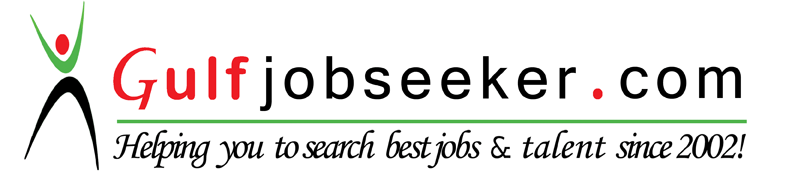 VISIONEDUCATIONAL QUALIFICATION Degree
Board/university
Year

Division/Grade

Major Subject(s)
M.PhilDepartment of Biochemistry,Quiad-i-Azam     University,   Islamabad.20151st Biochemistry/Molecular BiologyM.ScDepartment of Biochemistry,Quiad-i-Azam     University,   Islamabad.20131stBiochemistry/Molecular Biology B.ScHazara      University,   Mansehra20101stBotany, Chemistry & ZoologyF.ScBoard of Intermediate & Secondary Education Abbottabad2008ABiology, Chemistry & PhysicsMatricBoard of Intermediate & Secondary Education Abbottabad2006A1Biology, Chemistry & Physics SKILLS/ABILITIESRESEARCH  EXPERIENCERESEARCH WORKCONFERENCES ATTENDED:PERSONAL DATALANGUAGESINTERESTS